Příloha č.1 - Technická specifikace a ceník ke smlouvěČíslo smlouvy kupujícího: 20/XXX/3062Mikina Frosty 527 s logem DPMBMikiny jsou zhotoveny z materiálu Fleece, složení 100% polyester v gramáži 220g/m2.  Základní barva mikiny je námořní modrá, vsadky ve spodní části rukávu a pod pažemi jsou tmavě šedé. Mikina má dvě kapsy na zip na předním dílu, stojáček zakončený krytkou pro ochranu brady, dekorativní prošití a na spodním lemu elastickou šňůrku pro stažení. Materiál má antipillingovou úpravu vnější strany. Na levém rukávu v místě dle předloženého vzoru je bílou nití vyšito logo DPMB o velikosti cca 9 x 5 cm. Etiketa je tkaná.Na mikinách je našito označení velikosti a symboly dle mezinárodní normy ČSN EN ISO 3758 ke správnému ošetřování (praní, žehlení apod.).Údržba - lze prát v pračce při 40°C 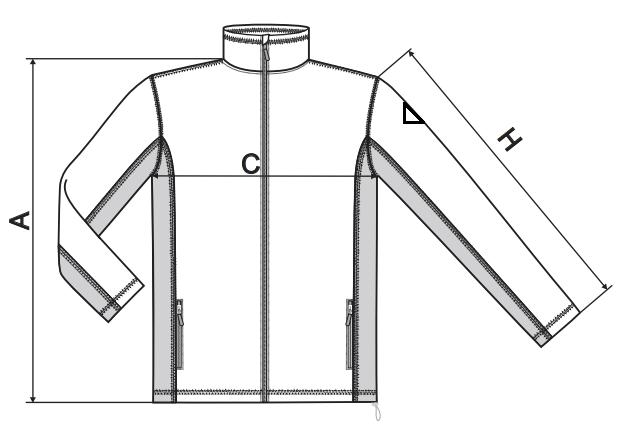 Vzhled loga na rameni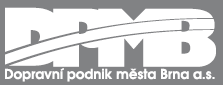 Velikostní tabulkaVšechny míry jsou uvedeny v cm. Je přípustná tolerance až +/- 5%CENÍKVelikostSMLXL2XL3XL4XLA-délka69717375778083C-obvod přes hrudník56586062646770H-délka rukávu64666870727374PoložkaOčekávaný početCena za ks bez DPHCena celkemMikina Adler Frosty 527,                         vel. S-2XL660Mikina Adler Frosty 527,                     vel. 3XL-4XL160CelkemCelkemCelkem